
   A csop. If. B csop. If. A csop. IIf.  B csop. IIf. A csop. IIIf.  B csop. IIIf.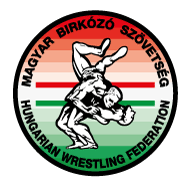 1-2, 3-4,       1-2, 3E      1-3, 2-4,     1-3, 2E         1-4, 2-3,        2-3, 1EKG6-7 induló6-7 induló6-7 induló6-7 induló6-7 induló6-7 induló6-7 induló6-7 induló6-7 induló6-7 induló6-7 induló6-7 induló6-7 induló6-7 induló6-7 indulóA csoportNÉVSEIIIIIIIIIIIIGYTTTPPTPHA csoportNÉVSEPPTPPPTPPPTPGYTTTPPTPH1234B csoportNÉVSEIIIIIIIIIIIIGYTTTPPTPHB csoportNÉVSEPPTPPPTPPPTPGYTTTPPTPH123ElődöntőElődöntőElődöntőBronzBronzBronzDöntőDöntőDöntőA1B2A2B1KG kVÉGEREDMÉNYEKG kVÉGEREDMÉNYEKG kVÉGEREDMÉNYE#NévEgyesület1.2.3.4.5.6.7.